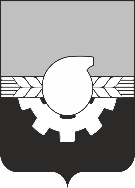 АДМИНИСТРАЦИЯ ГОРОДА КЕМЕРОВОПОСТАНОВЛЕНИЕот 06.07.2023   № 2163О демонтаже незаконно размещенных объектовРуководствуясь решением Кемеровского городского Совета народных депутатов от 19.10.2018 № 171 «Об утверждении Положения «О порядке освобождения земельных участков, находящихся в муниципальной собственности города Кемерово, и земельных участков на территории города Кемерово, государственная собственность на которые не разграничена, от незаконно размещенных на них объектов, не являющихся объектами капитального строительства, в том числе осуществления демонтажа и (или) перемещения таких объектов»1. Принять решение о демонтаже незаконно размещенных металлических гаражей, не являющихся объектами капитального строительства, владельцы которых неизвестны, расположенных на земельных участках, государственная собственность на которые не разграничена, по адресам:– г. Кемерово, севернее дома № 100а по пр. Ленина; – г. Кемерово, севернее дома № 11 по ул. Институтская.2. Принять решение о демонтаже незаконно размещенного объекта (шлагбаум), не являющегося объектом капитального строительства, владелец которого неизвестен, расположенного на земельном участке, государственная собственность на который не разграничена, по адресу: г. Кемерово, севернее дома № 24 по пр. Кузнецкий.3. Вывоз и хранение демонтированных объектов и находящегося внутри них имущества осуществить силами специализированной организации.4. Утвердить состав комиссии подемонтажу незаконно размещенных объектов согласно приложению к настоящему постановлению.5. Комиссии по демонтажу незаконно размещенных объектов осуществить мероприятия по демонтажу указанных в пунктах 1, 2 настоящего постановления незаконно размещенных объектов не позднее 31 декабря 2023 года.6. Комитету по работе со средствами массовой информации администрации города Кемерово обеспечить официальное опубликование настоящего постановления и разместить настоящее постановление на официальном сайте администрации города Кемерово в информационно-телекоммуникационной сети «Интернет».7. Контроль за исполнением настоящего постановления возложить 
на первого заместителя Главы города Мельника В.П.Временно исполняющийобязанности Главы города                                                                         В.П. МельникПРИЛОЖЕНИЕк постановлению администрации города Кемеровоот 06.07.2023 № 2163СОСТАВкомиссии по демонтажу незаконно размещенных объектовПредседатель комиссии:Кондратьев Алексей Владимировичначальник управления архитектуры и градостроительства администрации города КемеровоЧлены комиссии:Казакова Мария Александровна консультант-советник отдела муниципального земельного контроля управления архитектуры и градостроительства администрации города КемеровоЧвала Екатерина Борисовнаконсультант-советник отдела муниципального земельного контроля управления архитектуры и градостроительства администрации города Кемерово